Vzorový formulář pro odstoupení od smlouvy (vyplňte tento formulář a pošlete jej zpět pouze v případě, že chcete odstoupit od smlouvy):Oznámení o odstoupení od smlouvyAdresát:Juvelora.cz – Martin Křikava
Kosíkova 2327/2
628 00  Brno
info@juvelora.cz
607 255 155Oznamuji, že tímto odstupuji od smlouvy o nákupu zboží:Objednávka č./faktura č.:Datum objednání:Datum obdržení:Jméno a příjmení:Ulice a číslo:
PSČ:
Město:Číslo účtu:						Podpis:Datum: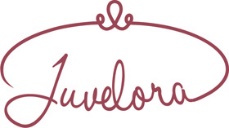 